SOUTHERN NEW HAMPSHIRE SERVICES, INC. – CHILD DEVELOPMENT PROGRAM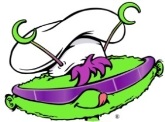 MONTHLY NUTRITION LESSON DOCUMENTATIONTODAY’SDATE:MONTH:CENTER/CR#:PERSON SUBMITTING:FOOD BASED NUTRITION LESSONFOOD BASED NUTRITION LESSONFOOD BASED NUTRITION LESSONFOOD BASED NUTRITION LESSONDATE OF LESSON:NUMBER OF ADULTS:TIME OF LESSON:NUMBER OF CHILDREN:FOOD & SUPPLIES REQUESTED:FOOD & SUPPLIES REQUESTED:FOOD & SUPPLIES REQUESTED:FOOD & SUPPLIES REQUESTED:SPECIAL INSTRUCTIONS:SPECIAL INSTRUCTIONS:SPECIAL INSTRUCTIONS:SPECIAL INSTRUCTIONS:BRIEF DESCRIPTION OF LESSON:BRIEF DESCRIPTION OF LESSON:BRIEF DESCRIPTION OF LESSON:BRIEF DESCRIPTION OF LESSON:AREAS OF DEVELOPMENTHOW WILL YOU MEET THE AREA OF DEVELOPMENT?HOW WILL YOU MEET THE AREA OF DEVELOPMENT?HOW WILL YOU MEET THE AREA OF DEVELOPMENT?Social & Emotional  PhysicalLanguageCognitiveLiteracyMathematicsScience and TechnologySocial StudiesThe ArtsEnglish Language AcquisitionNON-FOOD BASED NUTRITION LESSONNON-FOOD BASED NUTRITION LESSONBRIEF DESCRIPTION OF LESSON:BRIEF DESCRIPTION OF LESSON:AREAS OF DEVELOPMENTHOW WILL YOU MEET THE AREA OF DEVELOPMENT?Social & Emotional  PhysicalLanguageCognitiveLiteracyMathematicsScience and TechnologySocial StudiesThe ArtsEnglish Language Acquisition